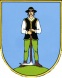            GRAD DELNICE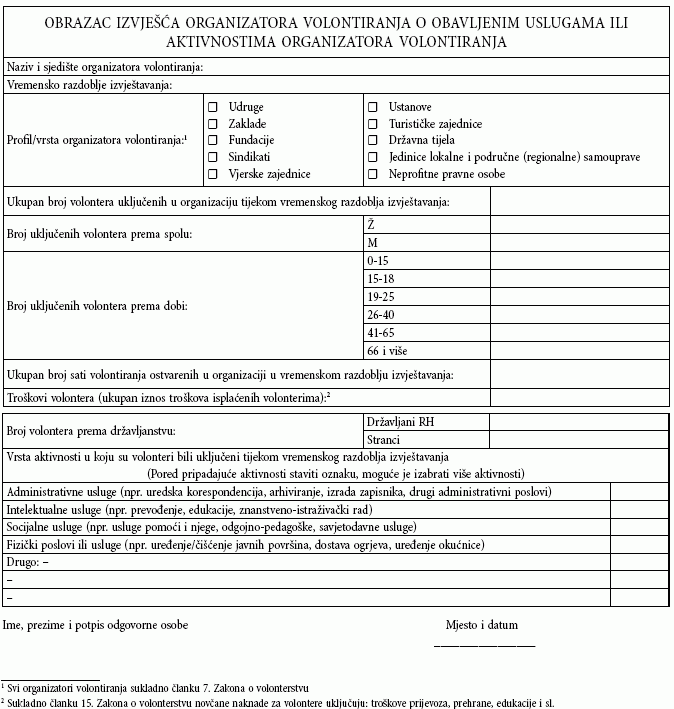 